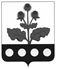 АДМИНИСТРАЦИЯ РОССОШКИНСКОГО СЕЛЬСКОГО ПОСЕЛЕНИЯ РЕПЬЁВСКОГО МУНИЦИПАЛЬНОГО РАЙОНА ВОРОНЕЖСКОЙ ОБЛАСТИПОСТАНОВЛЕНИЕ«23» января 2023 г. №3 с. РоссошкиВ соответствии со статьей 24 Градостроительного кодекса Российской Федерации, статьей 16 Федерального закона от 06.10.2003 г. №131-ФЗ «Об общих принципах организации местного самоуправления в Российской Федерации», Устава Россошкинского сельского поселения, администрация Россошкинского сельского поселения Репьёвского муниципального района Воронежской области постановляет: 1. Приступить к подготовке проекта изменений генерального плана Россошкинского сельского поселения Репьёвского муниципального района Воронежской области в части установления границ населенного пункта: с. Россошки.2. Обеспечить подбор и передачу разработчику проекта исходных данных, необходимых для проектирования, в объеме сведений, имеющихся в администрации Россошкинского сельского поселения, а также в системе информационного обеспечения градостроительной деятельности муниципального района.3. Осуществлять контроль за подготовкой проекта и проверкой материалов проекта изменений генерального плана на соответствие его требованиям действующего законодательства и технического задания на его подготовку. 4. Контроль за выполнением настоящего постановления оставляю за собой.Глава сельского поселения                                                            Т.А. АнохинаУТВЕРЖДАЮ:                                                                            Глава  Россошкинского сельского                                                                                 поселения Репьёвского муниципального                                                                             района  Воронежской области                         _____________Т.А. Анохина                                                                                   23 января     2023 годаАКТМы, нижеподписавшиеся:1.Анохина Татьяна Алексеевна -  глава Россошкинского  сельского поселения, проживающая по адресу: село Россошки улица Воронежская дом 13 Репьёвского района Воронежской области;2. Тибекина Татьяна Сергеевна – ведущий специалист администрации Россошкинского сельского поселения, проживающая по адресу: село Россошки улица Набережная дом 1 Репьёвского района Воронежской области;3.Гончарова Любовь Алексеевна – депутат Совета народных депутатов Россошкинского сельского поселения, проживающий по адресу: село Россошки улица Яблочная дом 5 Репьёвского района Воронежской области;4.Саввина Нина Семеновна – депутат Совета народных депутатов Россошкинского сельского поселения, проживающий по адресу: село Россошки улица Октябрьская дом 1  Репьёвского района Воронежской области;О подготовке предложений о внесении изменений в генеральный план Россошкинского сельского поселения в части установления границ населенного пункта: с. Россошки